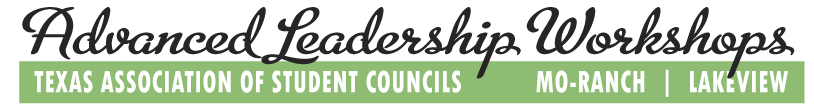 This is a tentative schedule.  Events during the day may vary, but the time frame will not.  We will begin at 7:00pm Friday, and we will dismiss mid-morning on Sunday.Friday 
 3:30 – 7:00 pm Registration 7:00 – 8:45 pm General Session 9:00 – 10:15 pm Family Group 10:25 – 11:30 pm General Session 12:00 midnight Lights Out  Saturday 
 7:30 am Rise and Shine 8:00 – 9:00 am Breakfast 9:00 – 9:30 am General Session 9:40 – 10:40 am Family Group 10:50 – 11:50 am General Session 12:00 – 1:00 pm Lunch 1:00 – 1:50 pm Workshop Saturday 
2:00 – 2:50 pm Workshop 3:00 – 3:50 pm Workshop 3:50 – 5:30 pm Recreational Time 5:30 – 6:30 pm Dinner 6:30 – 7:30 pm General Session 7:40 – 8:30 pm Family Group 8:40 – 9:40 pm General Session 9:40 – 11:30 pm Group Activity 12:00 am Lights Out  Sunday
 7:30 am Rise and Shine 8:00 – 9:00 am Breakfast 9:00 – 9:20 am School Meeting 9:30 – 10:30 am General Session 
 Mo Ranch Conference CenterLakeview Methodist Conference Center
